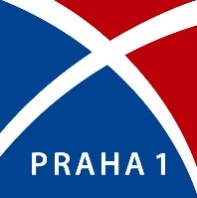 Městská část Praha 1, Úřad městské části, Vodičkova 681/18, 115 68 PRAHA 1P O Z V Á N K Ana 12. (29.) jednání Výboru proti vylidňování centra a pro podporu komunitního života, které se uskuteční dne 6. 3. 2024 od 16:00 hod. v zasedací místnosti č. 212, Úřad městské části Praha 1, Vodičkova 681/18, 115 68 Praha 1Program jednání:Uvítání, prezence, schválení programuSchválení zápisů č. 10/27 a 11/28 a zvolení ověřovatele zápisu č. 12/29Informace – keyboxyInformace o nařízení EU – povinnost registrace pro krátkodobé ubytováníStrategie udržitelného rozvoje MČ Praha 1 – host P. Rachunek + debata k usnesení zastupitelstva: analýzaStrategie příjezdového cestovního ruchu hl. m. Prahy 2024 – 2027RůznéZávěrPotvrzení účasti prosím posílejte tajemníkovi výboru Dorianu Gaarovi, dorian.gaar@praha1.cz.V Praze dne 27. 2. 2024Bronislava Sitár Baboráková, DiSPředsedkyně Výboru proti vylidňování centra a pro podporu komunitního života